копія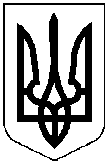 МІСЦЕВЕ САМОВРЯДУВАННЯПОКРОВСЬКА МІСЬКА РАДАДНІПРОПЕТРОВСЬКОЇ ОБЛАСТІ________________________________________________________________________________ Р І Ш Е Н Н Я   “27” липня     2018р.									№ 13          (35  сесія  7 скликання)Про затвердження Правил дотриманнятиші у громадських місцях міста Покров___________________________________З метою забезпечення законних прав та інтересів громадян щодо додержання тиші у громадських місцях на території міста, керуючись Законом України “Про внесення змін до деяких законодавчих актів України щодо захисту населення від впливу шуму“, статтями 26, 30, 59 Закону України “Про місцеве самоврядування в Україні“, статтею 24 Закону України “Про забезпечення санітарного та епідемічного благополуччя населення“, міська рада                                                  В И Р І Ш И Л А:1.Затвердити Правила дотримання тиші у громадських місцях на території міста Покров згідно додатку.2.Направити рішення до Покровського ВП Нікопольського ВП ГУНП у Дніпропетровській області для використання в роботі.3.Контроль за виконанням цього рішення покласти на заступників міського голови Маглиша А.С., Чистякова О.Г. та постійну депутатську комісію з питань законності та правопорядку, захисту прав споживачів, цивільного захисту та оборонної роботи (Дяченко Н.В.).Міський голова                                                                    О.М.ШаповалМаглиш А.С. 43552								ЗАТВЕРДЖЕНОРішення 35 сесії міської ради 									7скликання									 від “27” липня2018р. № 13ПРАВИЛАдотримання тиші у громадських місцях на території міста Покров	1.Загальні положення.	1.1. Правила дотримання тиші у громадських місцях на території м.Покров (надалі – Правила) розроблені відповідно до Конституції України, Законів України “Про місцеве самоврядування в Україні“, “Про забезпечення санітарного та епідеміологічного благополуччя населення“, “Про благоустрій населених пунктів“, “Про внесення змін до деяких законодавчих актів України щодо захисту населення від впливу шуму“, Кодексу України про адміністративні правопорушення, інших нормативно-правових актів чинного законодавства України, з метою забезпечення прав і законних інтересів громадян щодо дотримання тиші у громадських місцях на території м.Покров.
	1.2. Правила є обов’язкові до виконання підприємствами, установами, організаціями незалежно від форм власності та відомчої належності, фізичними особами - підприємцями, а також громадянами.	1.3. Правила містять загальнообов'язкові на території міста норми, за порушення яких передбачена відповідальність згідно зі статті 182 Кодексу України про адміністративні правопорушення.	2. Визначення термінів.	У цих Правилах терміни вживаються у такому значенні: 
	- захищені об'єкти - житлові будинки і прибудинкові території; лікувальні заклади; заклади освіти та культури; готелі і гуртожитки; заклади ресторанного господарства, торгівлі, побутового обслуговування, розважального бізнесу; інші будівлі і споруди, у яких постійно чи тимчасово перебувають люди; парки, сквери, зони відпочинку, розташовані на території мікрорайонів і груп житлових будинків;	- інші місця громадського користування - всі місця, які доступні чи відкриті для населення постійно або тимчасово;	- піротехнічний засіб - пристрій, призначений для створювання необхідного ефекту (світлового, іскрового, димового, звукового, змішаного) за допомогою горіння (вибуху) піротехнічного складу, у тому числі феєрверки;	- піротехнічні засоби спеціального призначення – вироби, користування якими потребує спеціальних знань та навичок, відповідної атестації виконавців (користувачів) та/або забезпечення відповідних умов технічного призначення; 	- піротехнічні засоби побутового споживчого призначення - вироби, які призначені для розваг (проведення феєрверків), вільно продаються населенню та поводження з якими не потребує спеціальних знань і навичок, а використання здійснюється з дотриманням вимог інструкції із застосування, яка додається до піротехнічного засобу; 	- денний час – часовий проміжок від 08.00 год. до 22.00 год. за київським часом;	- нічний час – часовий проміжок від 22.00 год. до 08.00 год. за київським часом.	3. Вимоги та обмеження щодо певних видів діяльності, що супроводжується утворенням шуму.	3.1. Керівники підприємств, установ, організацій незалежно від форм власності, а також громадяни зобов'язані:	3.1.1. Не допускати на захищених об’єктах та інших місцях громадського користування перевищення рівнів шуму, встановлених санітарними нормами (40 дБ у денний час, та 30 дБ у нічний).	3.1.2. Здійснювати відповідні організаційні, господарські, технічні, технологічні, архітектурно-будівельні та інші заходи щодо попередження утворення шуму та щодо зниження шуму до рівня, який не перевищував би 40 дБ у денний та 30 дБ у нічний час. З цією метою встановлювати штучні і природні акустичні екрани, звукозахисні споруди або захисні елементи, висаджувати дерева з метою забезпечення шумоізоляції тощо.	3.2. Забороняється у нічний час здійснювати дії, що порушують громадський порядок та санітарні норми рівня допустимого шуму, а саме:	3.2.1. Гучні крики, свист, співи, гра на музичних інструментах, користування звуковідтворювальною апаратурою на захищених об’єктах.	3.2.2. Використання телевізорів, радіоприймачів, магнітофонів, CD та DVD програвачів, інших звуковідтворювальних пристроїв, а також пристроїв для підсилення звуку, у тому числі встановлених на транспортних засобах, об’єктах роздрібної торгівлі (кіосках, павільйонах, лотках), на відкритих майданчиках закладів ресторанного господарства, окремо розміщених кафе, танцювальних майданчиках, що призводить до порушення тиші.
	3.2.3. Встановлення на балконах, лоджіях, відкритих вікнах та сходах будинків, будівель і споруд та інших місцях звуковідтворювальної апаратури і користування нею з потужністю, що перевищує допустимі норми рівнів шуму.	3.2.4. Подача автомобільних сигналів на прибудинкових територіях та внутрішньоквартальних проїзних дорогах житлових будинків впродовж доби, крім випадків, коли без цього неможливо запобігти дорожньо-транспортній пригоді.
	3.2.5. Стоянка автотранспорту з постійно працюючими двигунами на прибудинкових територіях та внутрішньоквартальних проїзних дорогах житлових будинків впродовж доби, за винятком спеціально обладнаних аварійних машин та спецавтотранспорту підприємств, що обслуговують житлові будинки та їх інженерне обладнання.	3.2.6. Прослуховування радіо та музичних фонограм при відкритих дверях та спущених вікнах автомобілів на прибудинкових територіях, стоянках та під час руху, як у нічний так і у денний час, що призводить до порушення санітарних норм рівня шуму. 	3.2.7. Проведення будівельних, ремонтних та будь-яких інших робіт, що супроводжуються шумом з 21.00 год. до 08.00 год., а у святкові та неробочі дні – цілодобово. При цьому:	- власник або орендар приміщень, в яких передбачається проведення ремонтних робіт, зобов’язаний повідомити мешканців прилеглих квартир про час початку та закінчення зазначених робіт;- за згодою мешканців всіх прилеглих квартир ремонтні та будівельні роботи можуть проводитися у святкові та неробочі дні. Шум, що утворюється під час проведення будівельних робіт, не повинен перевищувати встановлений санітарними нормами рівень цілодобово.	3.2.8. Вчинення інших дій, що призводять до порушення тиші та спокою у нічний час.	3.3. Передбачені цими Правилами вимоги щодо дотримання тиші та обмежень певних видів діяльності, що супроводжуються шумом, не поширюються на випадки:	3.3.1. Здійснення у закритих приміщеннях будь-яких видів діяльності, що супроводжуються шумом, при створенні відповідних умов для запобігання проникнення шуму у прилеглі приміщення, в яких постійно чи тимчасово перебувають люди.	3.3.2. Попередження та/або ліквідації наслідків аварій, стихійного лиха, інших надзвичайних ситуацій.	3.3.3. Надання невідкладної допомоги, попередження або припинення правопорушень.
	3.3.4. Попередження злочинів, пожеж, а також виконання завдань цивільної оборони.	3.3.5. Проведення зборів, мітингів, демонстрацій, походів, інших масових заходів, про які завчасно сповіщено органи місцевого самоврядування.	3.3.6. Роботи обладнання і механізмів, що забезпечують життєдіяльність жилих і громадських будівель, за умов вжиття невідкладних заходів щодо максимального обмеження проникнення шуму у прилеглі приміщення, у яких постійно чи тимчасово перебувають люди.	3.3.7. Відзначення встановлених законом святкових і неробочих днів, Дня міста, інших свят відповідно до рішення міської ради, проведення спортивних змагань.	3.3.8. Проведення феєрверків, інших заходів з використанням вибухових речовин і піротехнічних виробів у заборонений час за погодженням з уповноваженим органом. 	4.Відповідальність за порушення  Правил дотримання тиші у громадських місцях на території міста Покров. 	4.1.Порушення вимог законодавчих та інших нормативно-правових актів щодо захисту населення від шкідливого впливу шуму чи правил додержання тиші в населених пунктах і громадських місцях тягне за собою відповідальність, передбачену статтею 182 Кодексу України про адміністративні правопорушення (далі – КУпАП).	4.2.Згідно статті 255 КУпАП, протоколи про адміністративні правопорушення, які кваліфіковано за статтею 182 КУпАП, складають уповноважені на те посадові особи Національної поліції України. 	4.3.У відповідності до статті 265 КУпАП речі і документи, що є знаряддям або безпосереднім об’єктом правопорушення, виявлені під час затримання, особистого огляду або огляду речей, вилучаються посадовими особами Національної поліції України і зберігаються до розгляду справи про адміністративне правопорушення у порядку, встановленому Кабінетом Міністрів України за погодженням із Державною судовою адміністрацією України, а після розгляду справи, залежно від результатів її розгляду, їх у встановленому порядку конфіскують, або повертають володільцеві, або знищують, а при оплатному вилученні речей - реалізують. Заступник міського голови					А.С. Маглиш